Spodnie damskie Red Button - wszystko co musisz o nich wiedziećCzym wyróżniają się <strong>spodnie damskie Red Button</strong>? Dlaczego cieszą się tak dużą popularnością? Sprawdź to!Modne i stylowe spodnie damskie Red ButtonChyba nikogo nie trzeba przekonywać, że dobrze skrojone spodnie to obowiązkowa pozycja w szafie. To baza niemal każdej stylizacji - zarówno ten na co dzień, jak i na ważne okazje. Ponadczasowe kroje są wykonane z materiałów najwyższej jakości, a to wszystko z myślą o tym, aby zapewnić idealnie skrojony i dopasowany model spodni damskich Red Button. Dlaczego warto je mieć? Przekonaj się sama!Spodnie damskie Red Button na każdą okazjęDobrze skrojona para spodni może uratować z niejednej modowej opresji. W połączeniu z t-shirtem czy swetrem będą stanowić wygodną stylizacje na co dzień, w towarzystwie koszuli, szpilek czy marynarki sprawdzą się podczas bardziej oficjalnych wyjść, dodając szyku i pewności siebie. Spodnie damskie Red Button to przysłowiowa kropka na i każdej stylizacji. 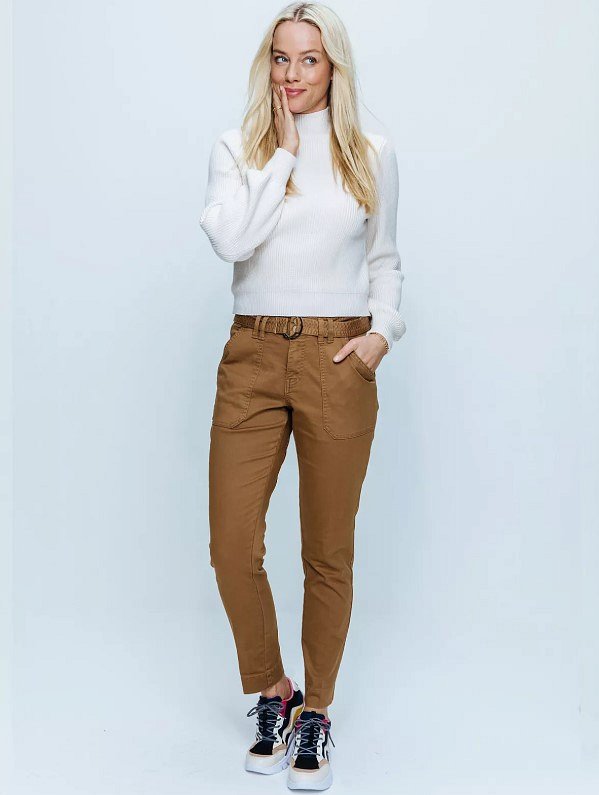 Co warto wiedzieć o marce Red Button?Spodnie damskie Red Button, jak i sama marka, znane są z unikalnego stylu i oryginalnego designu, a to wszystko z myślą o tym, aby zapewnić kobietom wygodne, a także stylowe spodnie dopasowane do każdego rodzaju sylwetki. Chcesz poczuć się kobieco, elegancko, a jednocześnie zależy Ci na wygodzie i komforcie? Mówisz, masz! Zobacz, jakie modele spodni damskich Red Button warto mieć w swojej garderobie. Jedno jest pewne - to strzał w dziesiątkę!